INSTYTUT TECHNICZNY WOJSK LOTNICZYCHOGŁOSZENIEO PUBLICZNEJ OBRONIE ROZPRAWY DOKTORSKIEJRada Naukowa ITWL uprzejmie zawiadamia, że w Instytucie Technicznym Wojsk Lotniczych,Warszawa, ul. Księcia Bolesława 6 
w dniu 09.05.2023 r. o godz. 12:00 odbędzie się publiczna obrona rozprawy doktorskiejmgr. inż. pil. Tomasza CZERWIŃSKIEGOnt.: „Badanie skuteczności zintegrowanego systemu szkolenia lotniczego 
na przykładzie samolotu M-346 BIELIK”Promotor: dr hab. inż. Mariusz Zieja, prof. ITWLPromotor Pomocniczy: dr inż. pil. Krzysztof CurRecenzenci:- dr hab. inż. pil. Jan Rajchel, prof. UPH- dr hab. inż. Robert Głębocki, prof. PWPubliczna obrona pracy doktorskiej mgr. inż. pil. Tomasza Czerwińskiego odbędzie się w sali Rady Naukowej ITWL im. Prezydenta Ryszarda Kaczorowskiego.Z rozprawą można się zapoznać w Bibliotece Technicznej ITWL oraz na stronie internetowej Instytutu.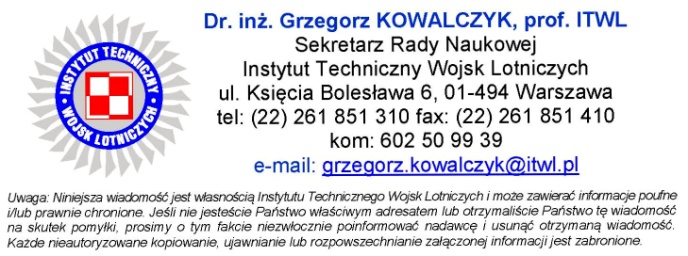 